.  МДОУ «Детский сад №22»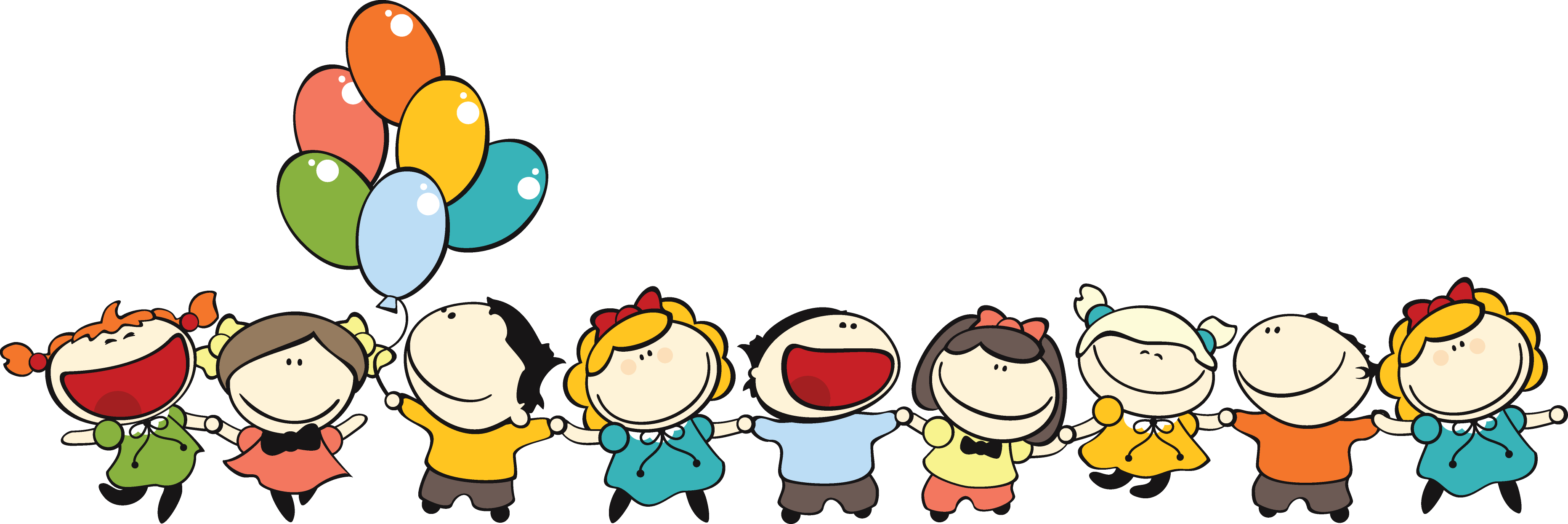 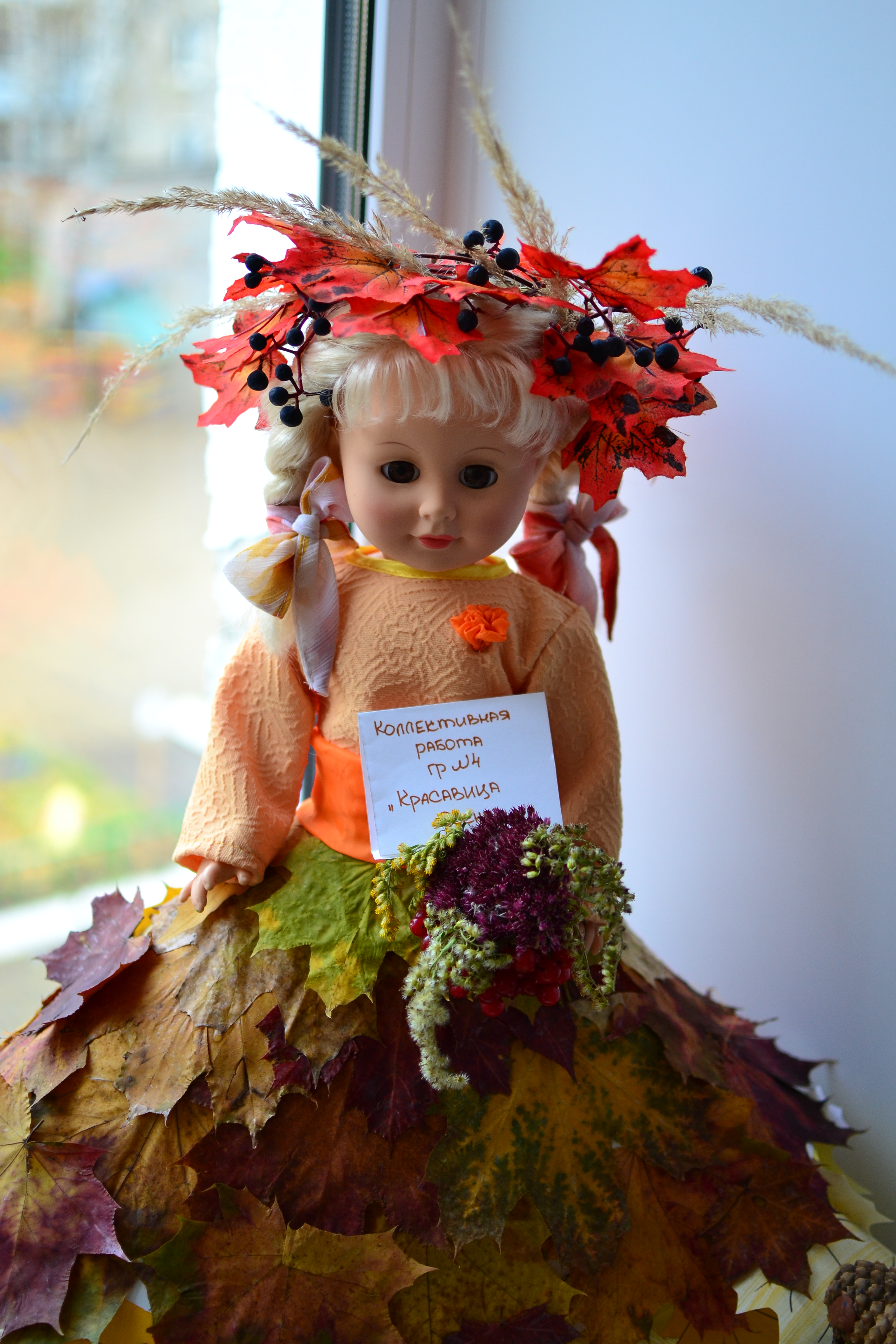 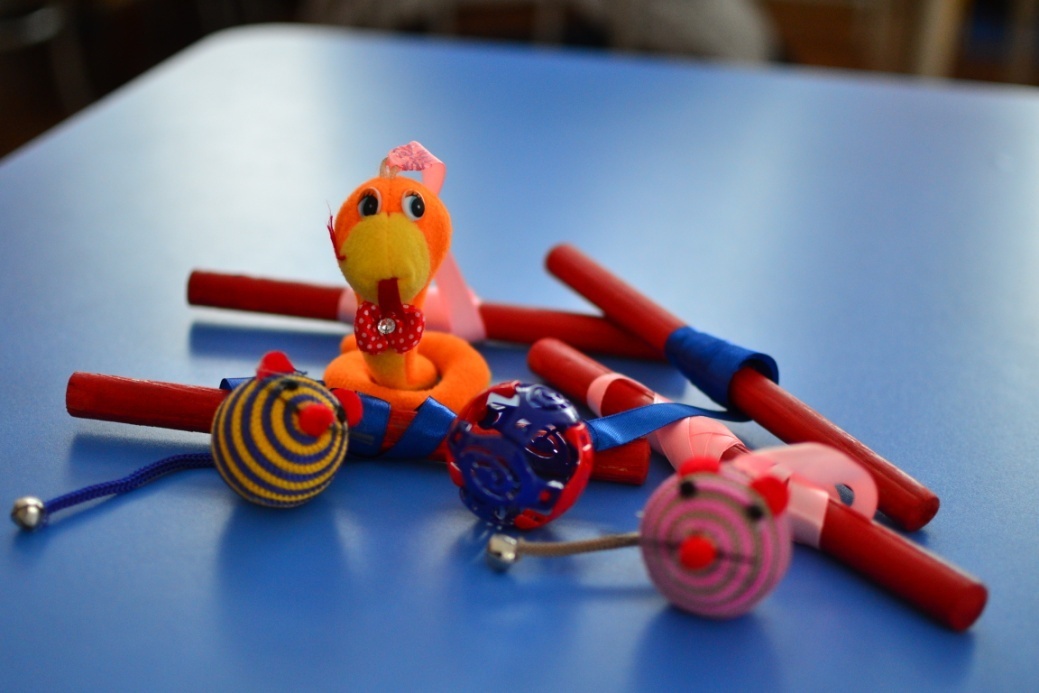 Почему мы участвуем в конкурсах?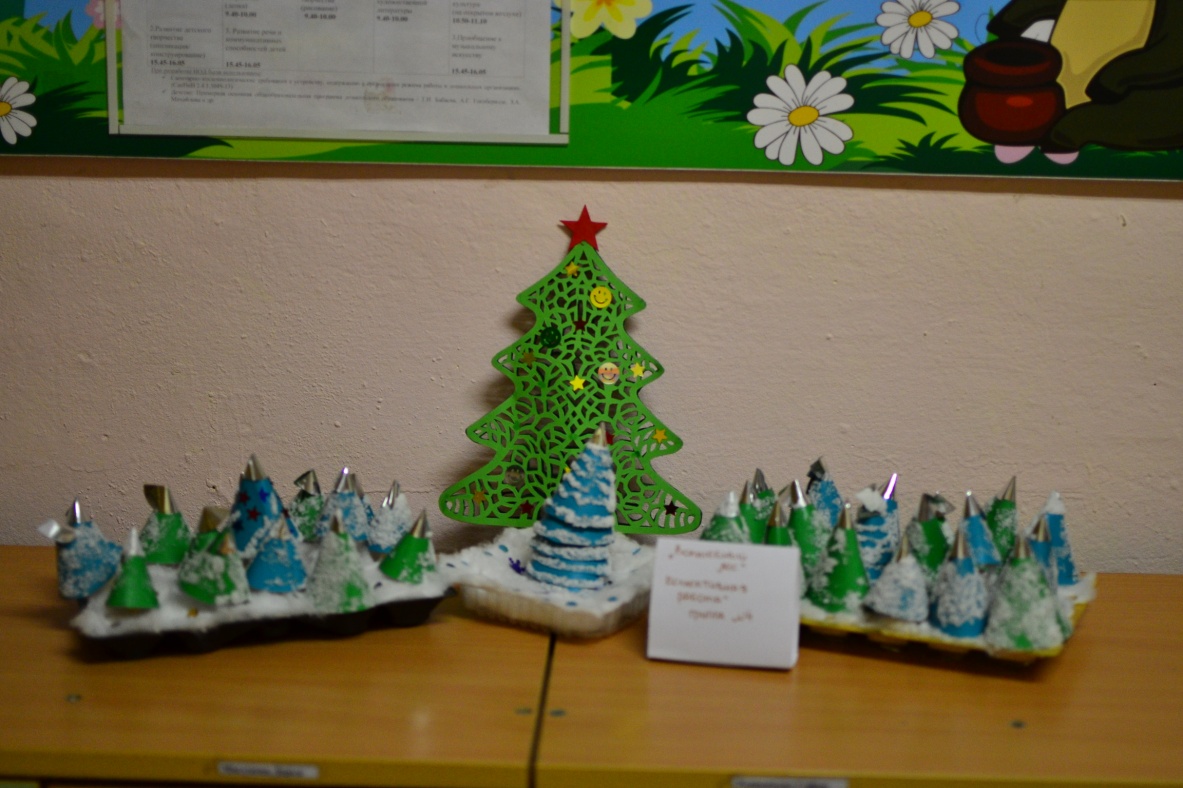 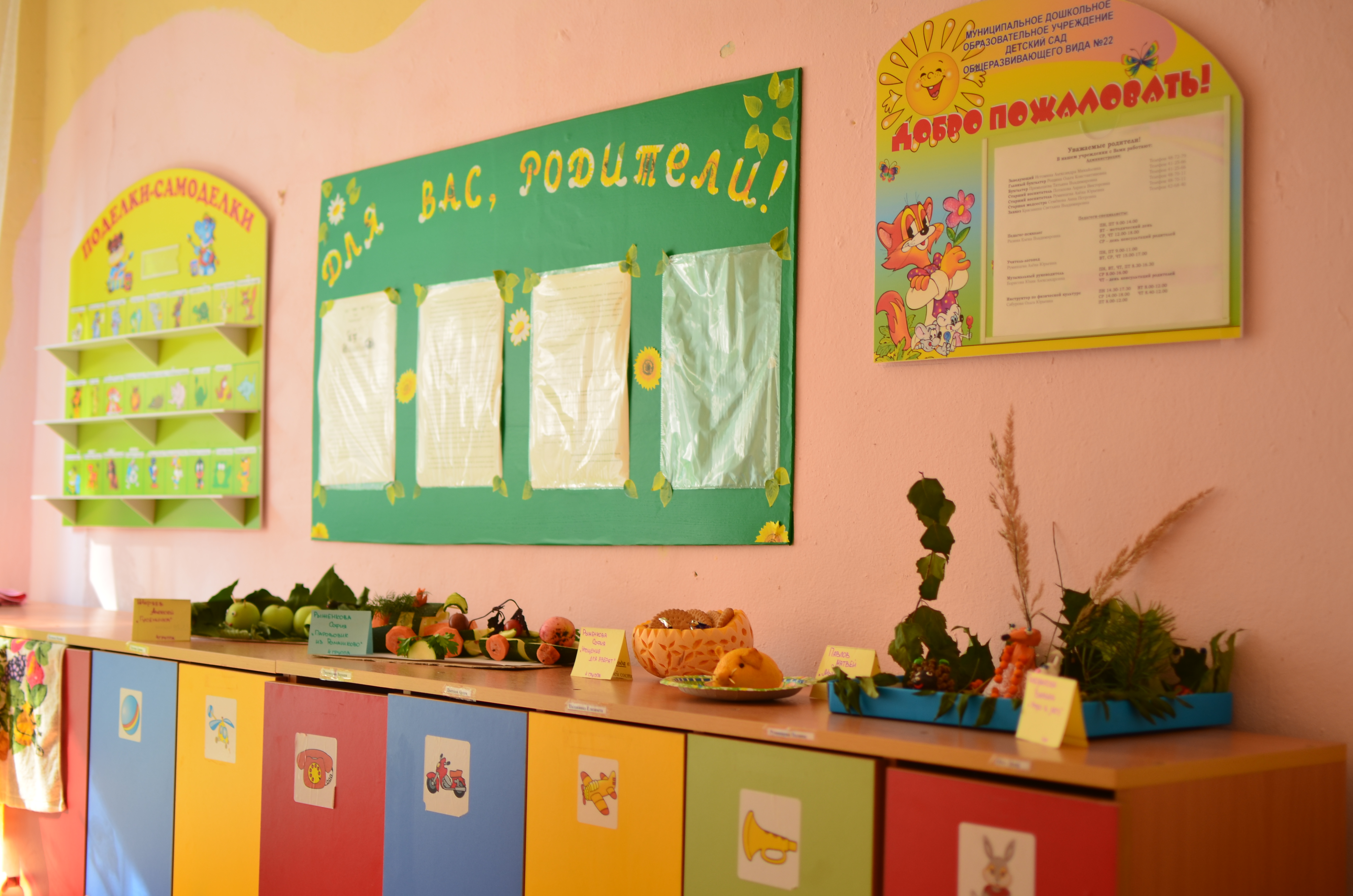 